National Qira’at CompetitionRegistration FormRegistration Deadline is May 31st, 2017*Please submit a separate form for each participant.Participant’s Name: ____________________________________________________Address_____________________________________________________________City: _________________________ State/Province: _______Zip Code_____________Phone Number: _________________ Email: _________________________________Date of Birth ___________________Participant’s Age __________________________Category l (Ages 6 – 16)Please check one:􀀀 Level 1 (memorized entire Qur’an)􀀀 Level 2 (20 consecutive Juz)􀀀 Level 3 (10 consecutive Juz)Category ll (Ages 12 and under)Please check one:􀀀 Level 1 (reading the entire Qur’an with proper Tajweed; advanced)􀀀 Level 2 (reading from Al-Qaeda An-Nooraniyah; beginner)Please attach a brief summary of religious education and proof of memorization/reading level􀀀 Letter from local Imam 		􀀀 Letter from Islamic School􀀀 Letter from Parent/Guardian  	􀀀 Other: 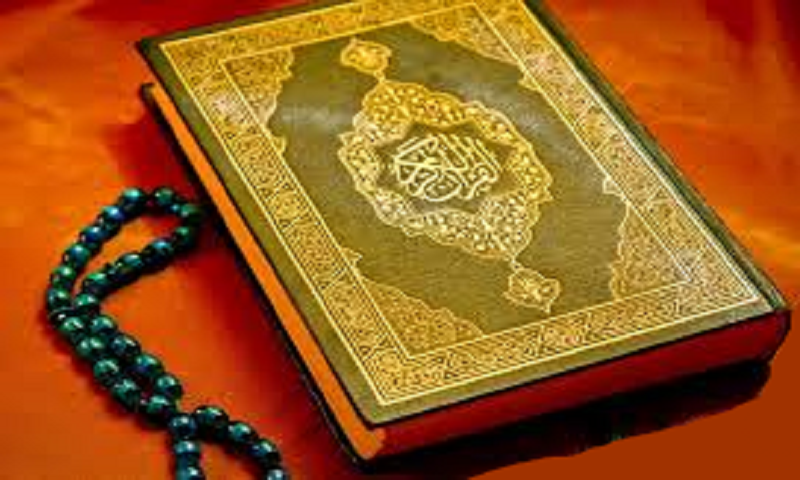 june 30th – july 3rd, 2017National qira’at competitionISNA is holding a National Qira’at Competition at its 54th Annual Convention. The top three ranking participants in each category will receive gifts, cash rewards, and certificates of recognition.Qualified scholars of Tajweed al-Qur’an from the Glorious Qur’an Memorization Association (GQMA) will judge the competition.Participants should register for appropriate categories and levels:Category 1 (ages 6-16): MemorizationLevel 1 – Age 16 and under; memorization of the entire Qur’anLevel 2 – Age 14 and under; memorization of 20 consecutive juz (from beginning or end of Qur’an)Level 3 – Age 12 and under; memorization of 10 consecutive juz (from beginning or end of Qur’an)Category 2 (age 12 and under)Level 1 – Age 12 and under; reading of the entire Qur’an with correct tajweedLevel 2 – Age 9 and under; reading of Al-Qaeda An-NooraniyahRules of EligibilityProfessional reciters and tajweed teachers are ineligibleContestants are not allowed to re-compete in a category in which they have already won in a previous competition. They may only participate in a higher category.Contestants cannot change his/her category after registrationHifz students are not allowed to compete in reading categoriesOn-site registration will not be allowedContestants will not be able to change the time or location of their testingJoin us at the Donald E. Stephens Convention Center in Rosemont, ILContact qiraat@isna.net for any questionsFill out the attached registration form ORRegister online at http://www.isna.net/ qiraat-competition-application/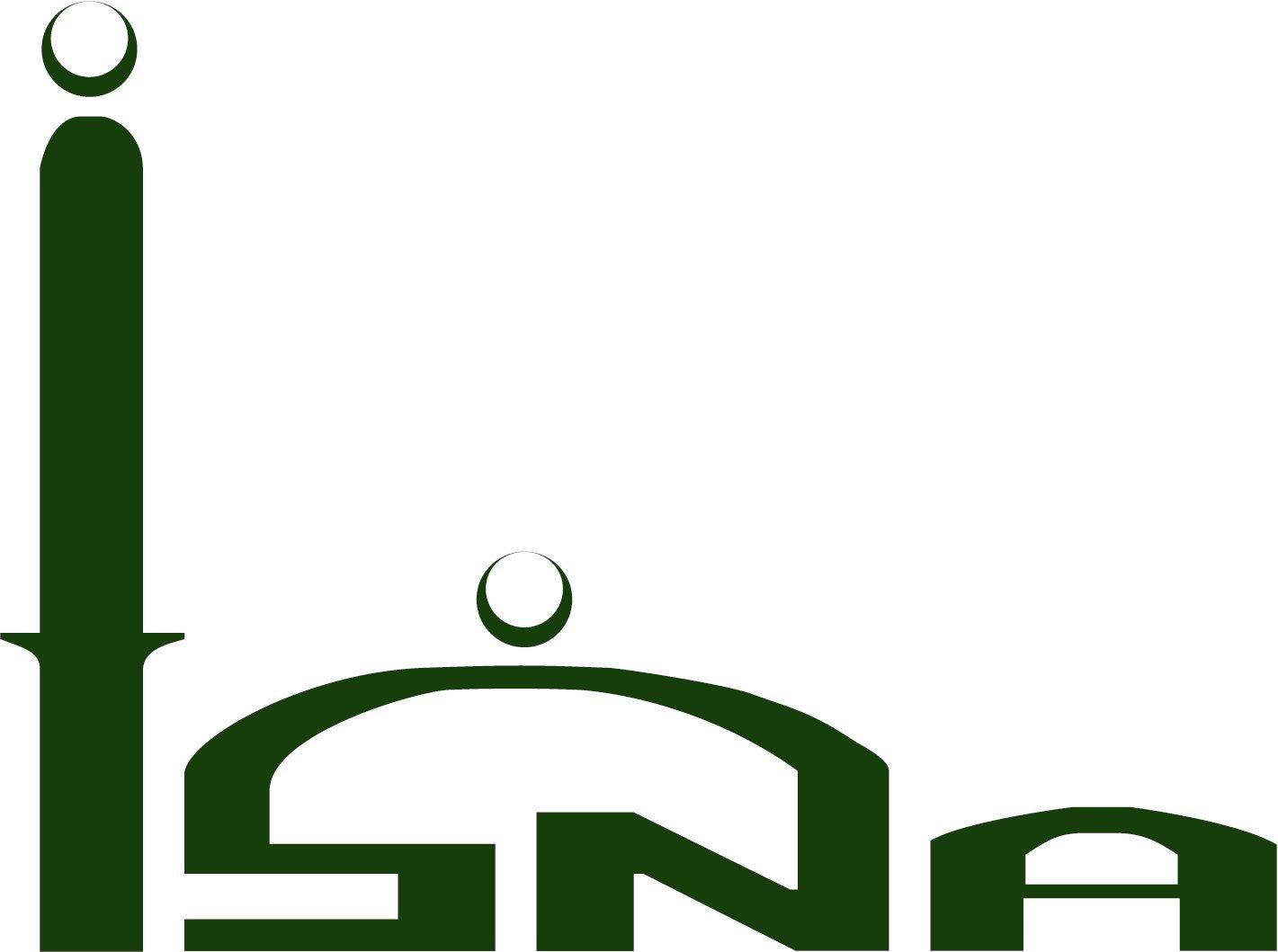 